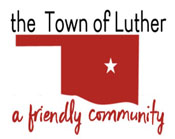 BOARD OF TRUSTEES FOR THE TOWN OF LUTHERL.E.D.A. MEETING AGENDA                  MINUTESIn accordance with the Open Meeting Act, Title 25, Section 311 of the Oklahoma Statutes, the Town of Luther, County of Oklahoma, 108 S. Main Street, hereby calls a L.E.D.A. Luther Economic Development Authority Meeting of the Luther Board of Trustees, Tuesday, September 8th, 2020 at 7:00 p.m. at Town Hall, 108 S. Main St., Luther, OK 73054.   Call to order.Roll Call… All Present.Determination of a quorum… YesTrustee Comments.No Action.Trustee One (Terry Arps)Trustee Two (Brian Hall)Trustee Three (Trandy Langston)Trustee Four (Jeff Schwarzmeier)Trustee Five (Jenni White)Consideration, discussion and possible action to have Beth Anne Childs prepare a 501c3 for the Luther Economic Development Authority in order to allow donations for EDA projects.Motion to approve as written: J. White… 2nd: T. Arps… Unanimous Yes Vote.Consideration, discussion and possible action to apply to the Oklahoma Department of Commerce Main Street Program for (free)  Associate Level membership by attending the Application Workshop and providing any other necessary application requirements. Motion to approve as written, J. White to attend training: J. White… 2nd: J. Schwarzmeier… Unanimous Yes Vote.Consideration, discussion and possible action to assemble a Board of Directors composed of 5 to 9 people for a Luther Main Street Program.Motion to approve as written: T. Arps… 2nd: B. Hall… Unanimous Yes Vote.Discussion of new businesses and opportunities in the Town - including information on the Route 66 Centennial.No Action.New Business: In accordance with the Open Meeting Act, Title 25 O.S. 311.A.9 of the Oklahoma Statutes, new business is defined as any matter not known about or which could not have been reasonably foreseen prior to the time of posting the agenda.No New Business.Citizen participation:  Citizens may address the Board during open meetings on any matter on the agenda prior to the Board taking action on the matter. On any item not on the current agenda, citizens may address the Board under the agenda item Citizen Participation. Citizens should fill out a Citizen’s Participation Request form and give it to the Mayor. Citizen Participation is for information purposes only, and the Board cannot discuss, act or make any decisions on matters presented under Citizens Participation. Citizens are requested to limit their comments to two minutes.No Action.Adjourn.Motion to adjourn: J. White… 2nd: J. Schwarzmeier… Unanimous Yes Vote.____transcribed 09/09/2020 by___Kim Bourns, Town Clerk/Treasurer*Agenda Posted Friday, September 4th, 2020 at Luther Town Hall, on the website at www.townoflutherok.com and on Facebook at The Town of Luther, prior to 7:00 pm.